VETRNI RELIEFKako in kje veter preoblikuje površje?Delovanje vetra ali eolsko delovanje: lahko odnaša material vodoravno in tudi navzgorVetrna erozija: prenos materialaVetrna akumulacija: odlaganje materialaKje in kako nastajajo puščave?Puščave nastajajo v štirih različnih okoliščinah:Puščave nastajajo na območju subtropskega visokega zračnega pritiska(v bližini dveh povratnikov): tam so nastale največje puščave na svetuPrimer: SaharaPuščave na jugozahodni strani celin, kjer pred obalo tečejo hladni morski tokovi: Veter, ki piha iz morja na kopno, se zaradi hladnega zraka nad morskim tokom ne more navzeti toliko vlage, da bi jo potem izločal v obliki padavinPrimer: ATACAMA(JUŽNA AMERIKA) in NAMIB(AFRIKA)Puščave nastajajo na zavetrni strani gorskih pregrad ali pa globoko v notranjosti celin:Vlažne zračne mase iz oceanov, jih ne dosežejo zato nastajajo puščavePrimer: takšne puščave  so v zavetju ameriških obalnih gorstev in v notranjosti azijePuščave, katerih je nastanek sprožil človek:Sprožil jih je s svojim nesmotrnim delovanjemTe nastajajo predvsem s širjenjem že prej omenjenih puščav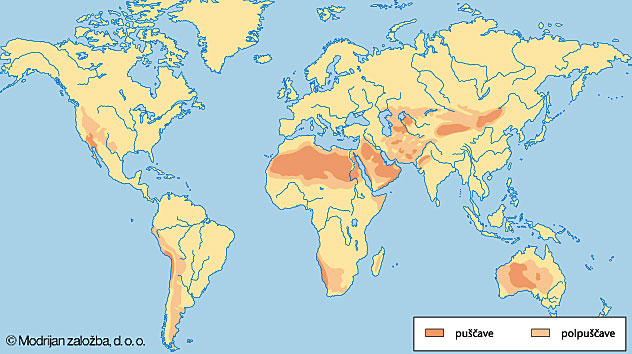 Puščave in polpuščave na svetuVetrna erozija in prenos materialaErozijska dejavnost vetra se kaže na 2 načinaDeflacija: pomeni vetrno odnašanje drobnih delcev s kakega mesta, če veter odstrani vse fine delce, ostane na puščavskem površju samo še kamenje in skalovjeKorazija: ko veter s seboj nosi peščena zrna in prašne delce, te pa na svoji poti udarjajo in brusijo kamnite ovire, zato kamnito in skalnato površje v puščavi dobi značilno zaobljeno in zabrušeno obliko.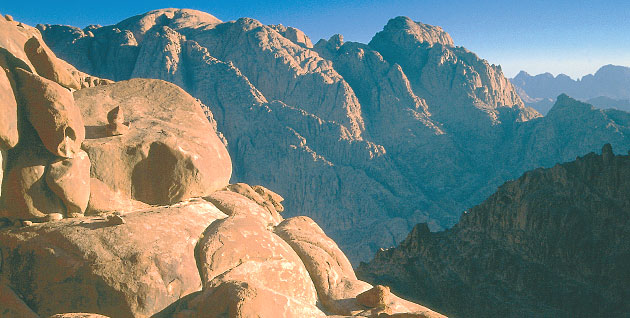 Skalnato površje na puščavski gori SinajPrenos materiala v puščavah je odvisen od velikosti delcevNajfinejši(prašni) delci: veter jih lahko dvigne zelo visoko v zrak in jih na zelo velike razdalje tudi odlaga. Tako lahko veter ta puščavski prah prinese iz Sahare kar v Evropo. Nekoliko večji delci(peščena zrna): veter jih lahko dvigne le do 1 metra višine potem pa ta peščena zrna padejo. Te delci lahko s poskakovanjem naprej brusijo površje. Vse kar je večje od peščenih zrn: se lahko s pomočjo vetra naprej premi le s kotaljenjem ali z drsenjem.Gobasta skala(rezultat različnih načinov prenosa korazije): so skalne ovire, ki jih je veter zbrusil v gobaste oblike. V njihovem vznožju(čisto spodaj) korazija ni najmočnejša saj se je tam material premikal samo s kotaljenjem in z drsenjem, korazija je najmočnejša v sredini saj je tam veter deloval s peščenimi delci in tako skalo najbolj stanjšal. 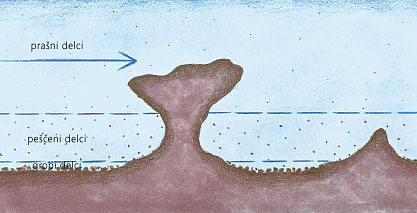 Nastanek gobaste skaleVetrna akumulacija in nastanek sipinOdlaganje materiala ali vetrna akumulacija(veter upočasni in zmanjša se njegova moč prenosa materiala) : To se po navadi zgodi ko veter naleti na kakšno oviro(kamen,skala,grmiček ali mrtva žival)ob njej se kopiči material, ki ga s seboj prinese veterz večanjem količine materiala se poveča tudi ovirato pospeši odlaganje novega materialasčasoma nastanejo peščeni nasipi imenovani sipine. Razvoj sipine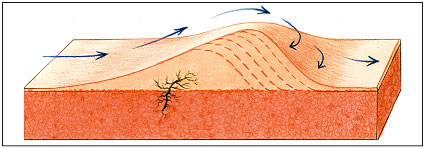 Barhani: značilne oblike sipin, ki nastajajo tam kjer veter večinoma stalno piha v isto smer. Nastanek barhana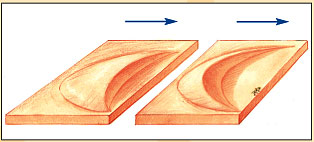 Vrste puščav in njihovo širjenjeLočimo več vrst puščav:Peščena puščava ali erg: (precej redka oblika)Površje je pokrito s peščenimi nanosiSamo pri njej lahko opazujemo učinke vetrne akumulacijePrimer: Veliki zahodni erg v Alžiriji, Namib(slovi po čudovitih sipinah)Kamnita puščava ali serir: (najpogostejša oblika puščav na svetu)Imenujemo jo lahko tudi gruščnata puščavaPovršje je pokrito z gruščemPrevladujoč proces je deflacijaSkalna puščava ali hamada: (po navadi nastane v bolj goratem svetu)Tu najdemo le zbrušeno golo skalovje, s katerega je veter odstranil ves fini materialŠirjenje puščav ali dezertifikacija: Je eden večjih problemov sodobnega svetaVzroki: večja sušnost podnebja, človek(uničujoči posegi v okoljepretirana paša, izčrpavanje revnih prsti) Peščena puščava v Maroku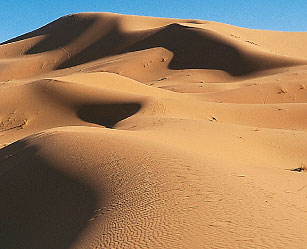 Kamnita(gruščnata) puščava v Iranu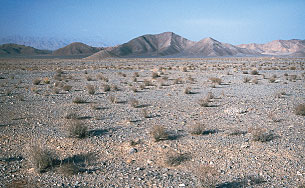  Skalna puščava v Egiptu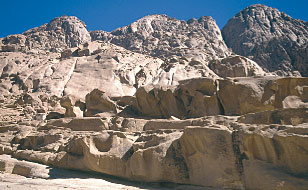 Kje in zakaj je nastala puhlica?Puhlica: zelo drobnozrnat in rahlo sprijet sediment rumenkaste barve, ki pokriva skoraj desetino zem. površja.Kje: (več deset metrov debele plasti) srednja in vzhodna Evropa, Severna Amerika ter ob Rumeni reki na KitajskemZakaj: Po vsej verjetnosti je puhlica nastala z vetrnim delovanjem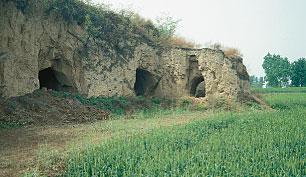 Rumenkasta puhlica v kitajski provinci Xansi.